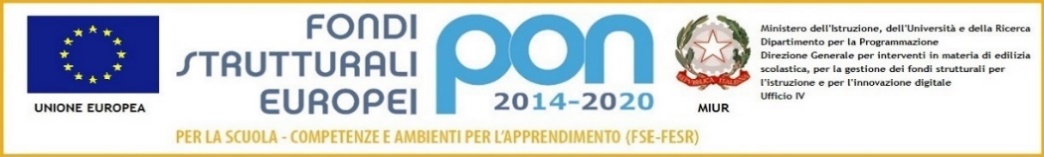 Istituto Comprensivo  DOSOLO-POMPONESCO-VIADANA, Via Colombo 2 , 46030  San Matteo d/C (MN).Tel. 0375  800041   Sito: :   www.icdosolopomponescoviadana.edu.it e-mail: mnic83000q@istruzione.it, icdsp@icdosolopomponescoviadana.edu.it Attestazione di presenzaIl/La sottoscritto/a____________________________________________________________Nato/a a ______________________________il____________________________________Residente a____________________________Tel___________________________________Genitore del minore___________________________________________________________comunica che il giorno    /    /20__ accederà ai locali del plesso della  scuola dell’infanzia  di _________________________ per partecipare all’assemblea di presentazione della scuola, finalizzata alle iscrizioni per l’a.s._____/_____.A tal fine dichiara:di non presentare nessuna sintomatologia respiratoria (tosse, raffreddore) o temperatura corporea superiore a 37,5°di non essere stato posto in quarantena o in isolamento a casa negli ultimi 14 ggdi non essere stato con persone positive, per quanto di propria conoscenza, negli ultimi 14 gg.Data 	________________________			Firma _____________________________